Weekly Home Learning Activities Pathway 3Timetable:Key Learning Tasks this week (core subject based) Target: 1 Task Per Day from each areaPersonalised Maths:Useful links, websites and interactive resourcesOther activities for this week (Wider Curriculum/ IEP linked) Target: To complete 1 Task Per dayPost 16 Apollo Observation RecordName ________________________Date_________________________Award:_Week Beginning: 1.2.21Learning Overview (Topic or qualifications):ASDAN Bronze: Wider World TI: Current Affairs/Bronze communicationClass:Apollo Pathway 3 SM NPKey learning Focus this week:Maths focus – Shape consolidation activityCurrent affairs – National news, International newsWider World – To write a survey for staff in school to determine which countries they have visited, what languages they speak and which countries they have worked inPlease also see Curriculum Overview page for further information and learning linksKey learning Focus this week:Maths focus – Shape consolidation activityCurrent affairs – National news, International newsWider World – To write a survey for staff in school to determine which countries they have visited, what languages they speak and which countries they have worked inPlease also see Curriculum Overview page for further information and learning linksKey learning Focus this week:Maths focus – Shape consolidation activityCurrent affairs – National news, International newsWider World – To write a survey for staff in school to determine which countries they have visited, what languages they speak and which countries they have worked inPlease also see Curriculum Overview page for further information and learning linksMondayTuesdayWednesdayThursdayFriday9-10am Personalised functional skills:Reading, comprehension, spellingPersonalised functional skills:Reading, comprehension, spellingPersonalised functional skills:Reading, comprehension, spellingPersonalised functional skills:Reading, comprehension, spellingPersonalised functional skills:Reading, comprehension, spelling10am – 10:45Virtual Social and CommunicationWith FayeVirtual Social and CommunicationWith FayeVirtual Social and CommunicationWith FayeVirtual Social and CommunicationWith FayeVirtual Social and CommunicationWith Faye10-45-11:15BreakBreakBreakBreakBreak11:15Functional MathsFunctional MathsFunctional MathsFunctional MathsFunctional Maths12:15LunchExercise - Fresh air breakLunchExercise - Fresh air breakLunchExercise - Fresh air breakLunchExercise - Fresh air breakLunchExercise - Fresh air break1:30Virtual 1:1 curriculum sessionsWith BethVirtual 1:1 curriculum sessionsWith BethVirtual 1:1 curriculum sessionsWith BethVirtual 1:1 curriculum sessionsWith BethVirtual 1:1 curriculum sessionsWith Beth2:30-3:30ASDAN award curriculumWider WorldASDAN award curriculumPEASDAN award curriculumWider WorldASDAN award curriculumIndependent living ASDAN award curriculumCurrent affairsArea of learningTaskResourcesReading and comprehensionMonday - Read your reading book out loud to an adultTalk about the story and the characters – Who are the characters and how are they feeling or behaving?Tuesday - Read your reading book out loud to an adult  -Talk about the setting – Where is the book or the chapter that you are reading set?Wednesday -Read your reading book out loud to an adult - Talk about the plot – What is happening in your book?Thursday - Read your reading book out loud to an adult. write a paragraph in your rough neat book to summarise what you have read this week  and predict what you think may happen Friday – see class shared text Billionaire Boy belowReading bookRough Neat BookPlease email Faye if you require a new reading bookSpelling This week’s words:MondayRecap last week’s spellings (sent via email) and write a sentence for each in your Rough Neat book. Email your sentences/a photo of your hand-writing to Faye & Beth  Please see this site to find the spelling pattern you are studying e.g.ee and practise these words using this site:http://www.ictgames.com/mobilePage/lcwc/index.htmlSpelling This week’s words:TuesdayThis week’s spellings:Practice your new spellings: Us the Look... Cover... Write... strategyPlease see this site to find the spelling pattern you are studying e.g.ee and practise these words using this site:http://www.ictgames.com/mobilePage/lcwc/index.htmlSpelling This week’s words:Wednesday Practise your spellings by writing silly sentences with your spellings in e.g. The deep beef roasting tray held enough meat to feed three people beef which they ate at speed.The mean man upset the families dream to go to the beach by locking each door to stop them leaving. Email your sentences/a photo of your hand-writing to Faye & Beth  Please see this site to find the spelling pattern you are studying e.g.ee and practise these words using this site:http://www.ictgames.com/mobilePage/lcwc/index.htmlSpelling This week’s words:ThursdayAsk a family member to test you on these spellings and email Faye/Beth to tell them how you got onPlease see this site to find the spelling pattern you are studying e.g.ee and practise these words using this site:http://www.ictgames.com/mobilePage/lcwc/index.htmlSpelling This week’s words:FridayTEST DAY!Work with either a family member or in a virtual 1:1 session to complete your spelling testEmail Faye your resultConsider any mistakes you made and add them to your spelling list for next weekPlease see this site to find the spelling pattern you are studying e.g.ee and practise these words using this site:http://www.ictgames.com/mobilePage/lcwc/index.htmlMaths:GCSE Maths - NP Functional Maths – S McMaths:GCSE Maths - NP Functional Maths – S McMaths:GCSE Maths - NP Functional Maths – S McArea of learningTaskResourcesMonIdentifying a cube or a cuboid Watch the video about finding cubes and cuboids. Look around your kitchen to identify cubes and cuboids and group them together.Send Faye a photo of your findings with a sentence to explain what a cube or a cuboid is.https://www.bbc.co.uk/bitesize/clips/zy7xn39TuesProperties: Spheres, cubes and cuboidsWatch the video using the link on the right. Think of possible and impossible uses for spheres and cubes – could a washing machine be a sphere shape? What might happen if it was? Use the ideas to create a silly story where everything is not as it should be.https://www.bbc.co.uk/bitesize/clips/zyvgkqtWedThe properties of cylinders and cones.Watch the video using the link on the right. Search for cylinders and cones in your home. If you have some spare paper, blue-tac or playdough have a go at making your own cylinders or cones and talk to a member of your family about the properties of each.https://www.bbc.co.uk/bitesize/clips/zvg9jxsThurs4 different types of triangles and their propertiesFind out about the four different types of triangles by watching the video using the link on the right.Consider the properties of each – what makes them the same? Three sides and what makes them different? Try making some of these triangles using paper or card. Write the type of triangle on each.https://www.bbc.co.uk/bitesize/topics/zvmxsbk/articles/zggsfrdhttps://www.sparklebox.co.uk/5971-5980/sb5977.htmlFri4 different types of triangle quiz  and poster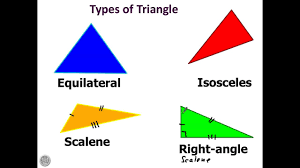 Watch the video using the link on the right again. Sort each of your made triangles by type: Equilateral, isosceles, right-angled, scalene Complete the quiz to check your understanding Design your own poster to show the 4 different types of triangle and email it to Fayehttps://www.bbc.co.uk/bitesize/topics/zvmxsbk/articles/zggsfrdEmail Faye/Beth each day to let them know how you got on.Email Faye/Beth each day to let them know how you got on.Email Faye/Beth each day to let them know how you got on.Email Faye/Beth each day to let them know how you got on.Subject/ ActivityWebsite and linkWhat area to focus onCurrent AffairsCultural Development https://www.bbc.co.uk/newsroundNational News – News from the United KingdomMathleticsMathletics Sign InYou have your own log-in and areas to focus on Subject TaskResourcesASDAN Wider WorldMondayWednesdaySection AChallenge 5:Establish links with someone from another countryZuleha’s auntie FatimaMonday Activity (link current affairs):Finish your article – see below and prepare to share your article on in an additional group session:Use the information you have found out to help you write a news article about Ghana. * Remember the key features of a newspaper article that you learnt about last week.Plan this article in your rough neat book. Send a photo or scan of your draft to Faye/Beth for feedback before writing up into ‘best.’ Wednesday: To plan a list of questions to survey for staff in school/family or friends at home  to determine: which countries they have visitedwhat languages they speakwhich countries they have worked inDesign your survey using word or publisher ready to carry out your survey next week to gather dataPhysicalTuesdayTowards Independence: Sport and Leisure Exercise diary: To keep an exercise diary and log all physical activity over a given periodTask 1 – Complete your exercise diary for today, adding it to those you have already record over the past week Task 2 - Jo WicksWatch today’s challenge using the link and complete as much of it as possibleComplete your exercise diary for the dayRemember to email Faye/Beth a photo or feedback of you’re a physical activity for your evidence Task 3Challenge: To follow a step-by-step routine to music.Activity: Plan another simple routine to do along to a different piece of music e.g. stepping to the rhythm, stretching arms up 10 times. Once you have planned your routine, follow it to the music. Email Faye/Beth the name of your routine, brief details and photo or feedback of your a physical activity for your evidence The Body Coach TV - YouTubeASDAN Independent LivingThursday Section : Challenge – Show that you can use a washing machineWork with supervision to:Sort whites, darks and/or coloursLoad the machine with one load – check you don’t over-load it!Add the correct amount of detergentSet the machine to the correct setting/cycleStart the machineTake a photo of your completing this challenge and email it to Faye/Beth with a paragraph about what you did.Awards:Current affairs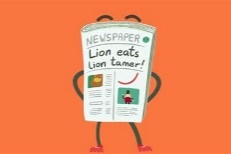 FridayTask 1Open Newsround on the internet and watch today’s episode. Choose a National story to research (-something from the UK) and find out more information.Use the information you have found out to write a paragraph about this article, include your own thoughts and reflections.Email Faye/Beth your work for feedbackhttps://www.bbc.co.uk/newsroundClass shared text: Billionaire BoyChapter 1Link to IEP communication and interaction  targetsRead Chapter 2 of Billionaire Boy in a group or with an adult at home. If you’d rather you can use the youtube link to hear the story being read by Mr Brown use the link.Write a short summary of the chapter including the main story components:Who – the characters, When – time day/night, What happened? -remember to use time connectives ‘Firstly…’ ‘Next….’ ‘Afterwards…’ Lastly…’  The end. – How does the chapter end? What do you think will; happen next?https://www.youtube.com/watch?v=qzaYCUqJncEWeekly Independence Challenge and Extended LearningHome Management/Link Independent Living: Students are encouraged to practise their independent living skills at home, for example washing up after a meal, and report back to school via email on their progress. Weekly Independence Challenge and Extended LearningHome Management/Link Independent Living: Students are encouraged to practise their independent living skills at home, for example washing up after a meal, and report back to school via email on their progress. Weekly Independence Challenge and Extended LearningHome Management/Link Independent Living: Students are encouraged to practise their independent living skills at home, for example washing up after a meal, and report back to school via email on their progress. Staff Feedback Comment:(for staff to complete)Progress:        E                 G             M	Next StepsStaff Feedback Comment:(for staff to complete)Progress:        E                 G             M	Next StepsStaff Feedback Comment:(for staff to complete)Progress:        E                 G             M	Next StepsChallenge: